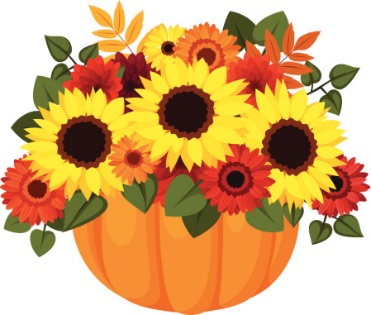 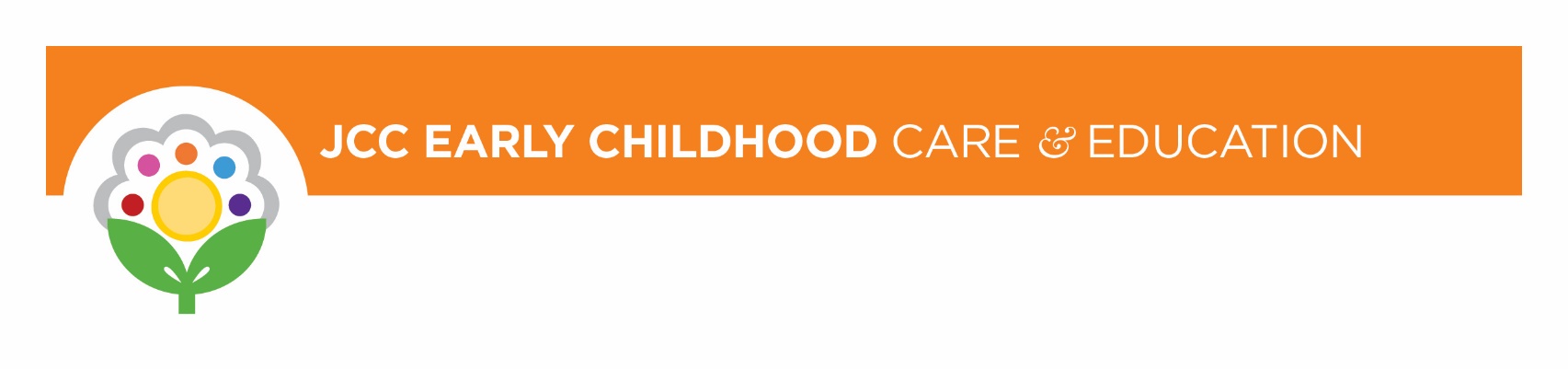 PRESCHOOL CALENDAR 2022-2023SeptemberMonday, September 5 	Closed Labor Day        Thursday, September 22 	School open, Parent Teacher Conferences 1:00-5:00 pmFriday, September 23 		School open, Parent Teacher Conferences 1:00-5:00 pmMonday, September 26 	Closed Rosh Hashanah           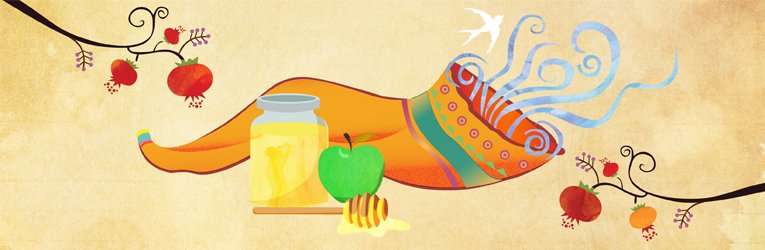 Tuesday, September 27 	Closed Rosh HashanahOctoberWednesday, October 5 	Closed Yom Kippur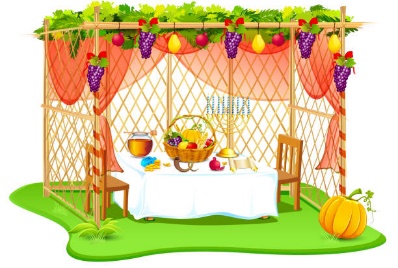 Monday, October 10 		Closed SukkotTuesday, October 11 		Closed SukkotFriday, October 14 		Dayton Philharmonic Trio visits at 10:00amMonday, October 17 		Closed Shemini Atzeret                            Tuesday, October 18 		Closed Simchat Torah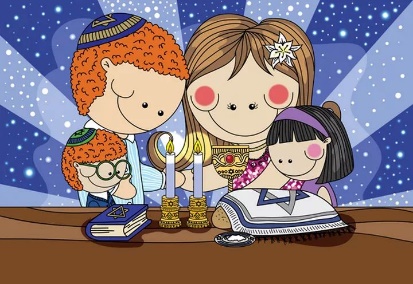 NovemberThursday, November 3 	Stories in Motion visits at 10:00amFriday, November 11 		Share Shabbat 9:30-11:00amThursday, November 24 	Closed Thanksgiving 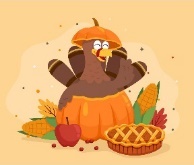 Friday, November 25 		Closed Thanksgiving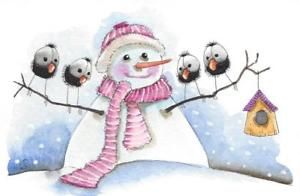 DecemberMonday, December 26	Closed Federal Holiday/ Christmas Observed           January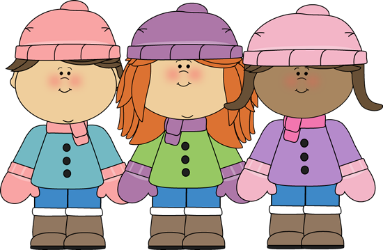 Monday, January 2		Closed Observance of New Year’s Day 2023Wednesday, January 25	ALL SCHOOL Winter Party 6:00-7:30pmFebruaryWednesday, February 8	Blocks and Bagels 8:30-9:30am (Tzedakah, Chaverim, Mishpacha)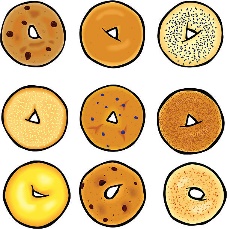 Monday, February 20		Closed for Teacher Professional Development TrainingTuesday, February 28		Field Trip Magic Carpet Series (Tzedakah, Chaverim, Mishpacha) March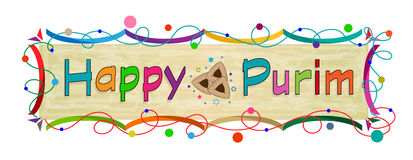 Tuesday, March 7		Classroom Purim Carnival (Wear a costume to school) Thursday, March 16		Philharmonic String Quartet visits 1:00-1:30pmFriday, March 31		Closed Parent Teacher conferences (Sign up sheet outside of classroom)April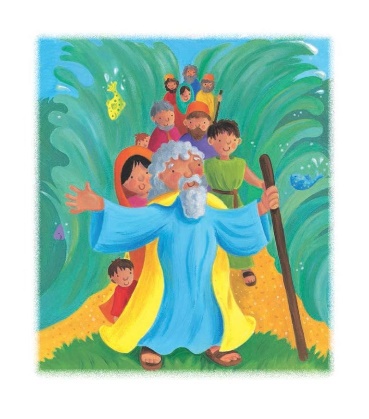 Wednesday, April 5		In-school Passover ExperienceThursday, April 6		Closed PassoverFriday, April 7			Closed PassoverWednesday, April 12		Closed PassoverThursday, April 13		Closed	PassoverMayFriday, May 12			Farewell to Fours 8:30-9:30am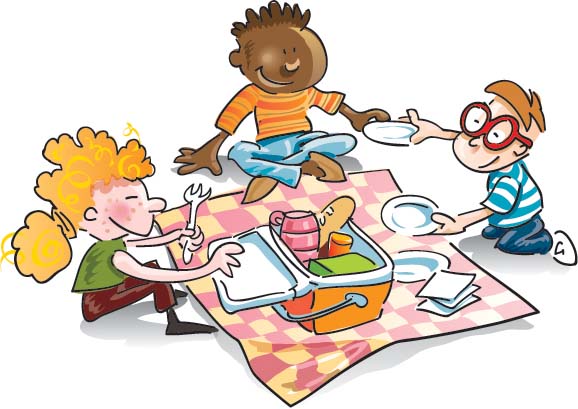 Wednesday, May 17		School Picnic 6:00-7:30pmFriday, May 19			Last Day of Preschool 2022-2023Thursday, May 25		Closed Teacher WorkdayFriday, May26			Closed ShavuotMonday, May 29		Closed Memorial DayJune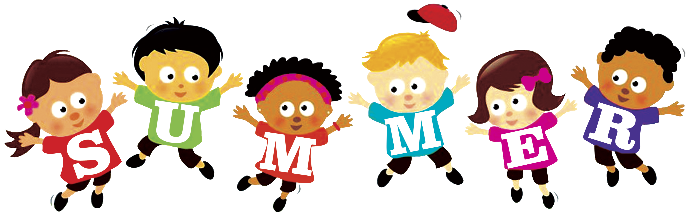 Monday, June 5		Summer Camp Begins